Obvezna lektira za mjesec listopad, 2017.5.a razred – Pavao Pavličić: Trojica u Trnju (učiteljica Nataša Duvnjak)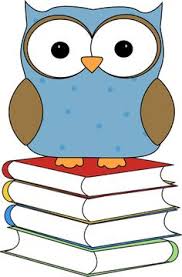 5.b razred – Milivoj Matošec: Strah u Ulici lipa (učiteljica Ivanka Marošević)5.c razred -  Ivan Kušan: Koko u Parizu - ISPIT (učiteljica Vlatka Rajski Radošević)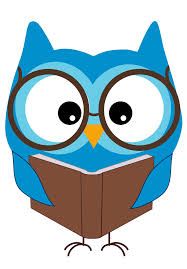 6.a razred – Ivana Brlić-Mažuranić: Priče iz davnine (učiteljica Nataša Duvnjak)6.b razred: - August Šenoa: Povjestice (učiteljica Ivanka Marošević)6.c razred – August Šenoa: Povjestice – ISPIT (učiteljica Vlatka Rajski Radošević)7.a razred – Sue Townsend: Tajni dnevnik Adriana Molea (učiteljica Nataša Duvnjak)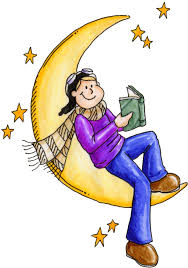 7.b razred – Dubravko Jelačić Bužimski: Sportski život letećeg Martina (učiteljica Ivanka Marošević)7.c razred – Vladimir Nazor: Voda - ISPIT (učiteljica Vlatka Rajski Radošević)8.a razred – Karl Bruckner: Sadako hoće živjeti (učiteljica Nataša Duvnjak)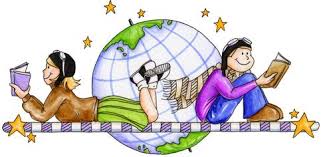 8.b razred – Dinko Šimunović: Alkar (učiteljica Ivanka Marošević)8.c razred – Dragutin Tadijanović: Srebrne svirale - ISPIT (učiteljica Vlatka Rajski Radošević)